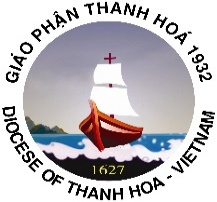 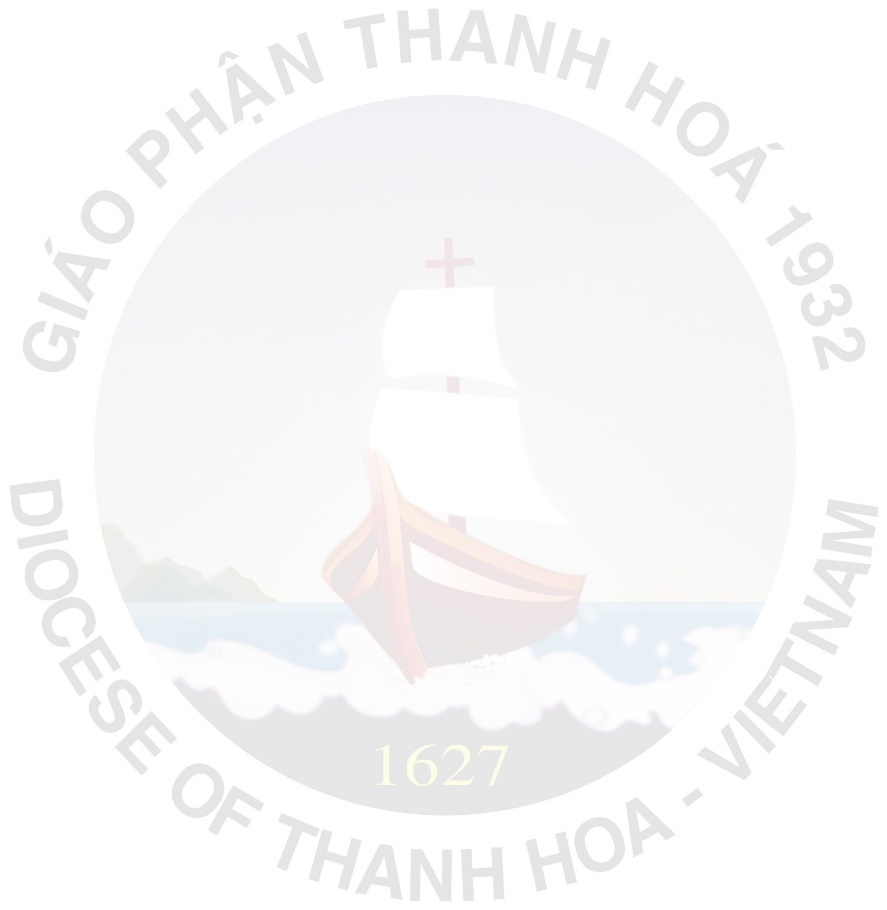 Con xin giới thiệu với cha,Anh (Chị) (Tên thánh, Họ và tên): 	Sinh ngày: …../…../……..     Quê quán: 	Con ông: ………………………………..……………….…….Và bà: 	Rửa tội ngày: .............................................................Tại:	Người Rửa tội: ...........................................................Người đỡ đầu:	Rước lễ lần đầu ngày: ............................................Tại:	Thêm sức ngày: ........................................................Tại:	Đấng Thêm sức: .......................................................Người đỡ đầu:	Số điện thoại: .............................................................Email:	Thuộc Giáo xứ: ………..……….…...……Giáo hạt:…………….………..……..Giáo phận	Lý do: 	Xin được tham gia khóa học giáo lý Hôn nhân tại giáo xứ của Cha tổ chức. Kính xin cha giúp đỡ, tạo điều kiện cho đương sự được hoàn thành khóa giáo lý Hôn nhân.Xin Chúa ban muôn ơn lành cho Cha. Con xin chân thành cảm ơn cha. 